Setting Up a Class on Code.orgCreate an account for yourself. Go to code.org and click on “Sign In” in the top right hand corner. 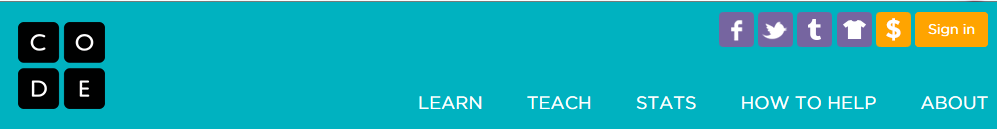 Click on “Sign Up.” 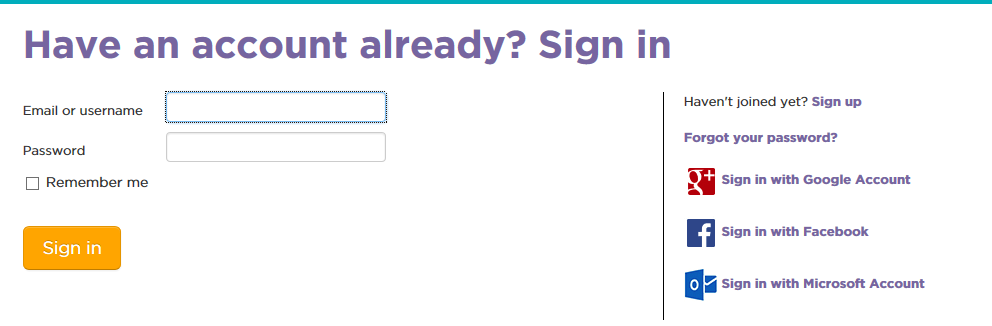 Choose “Teacher Sign Up.”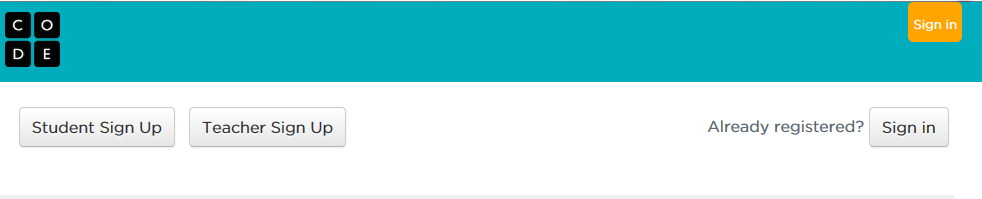 Fill out the form with your information.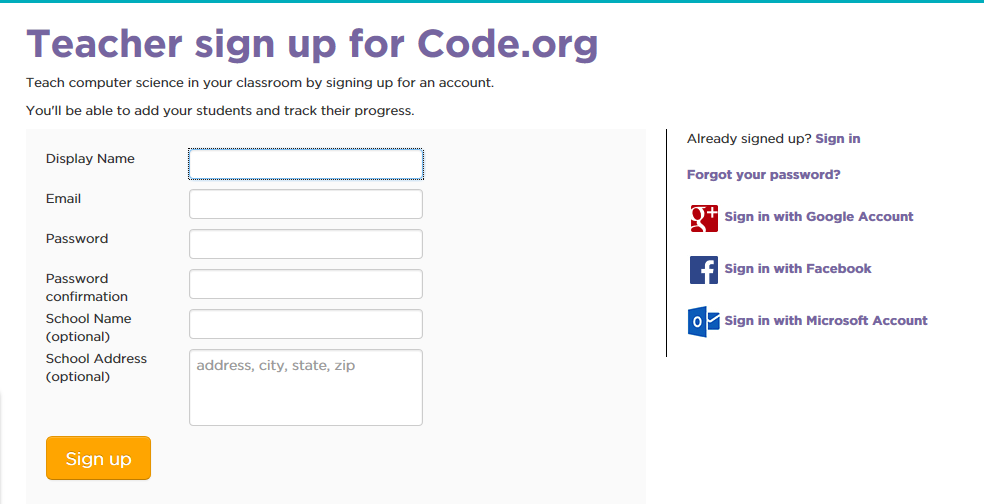 Once you have created an account it will take you to the Teacher Home Page. Click on “Student Accounts and Progress.”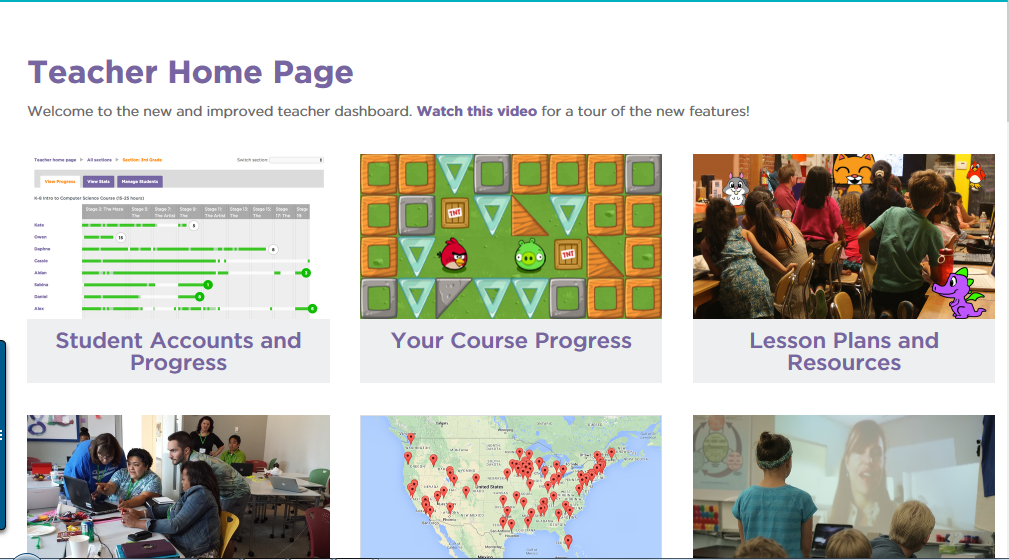 Choose “New Section.”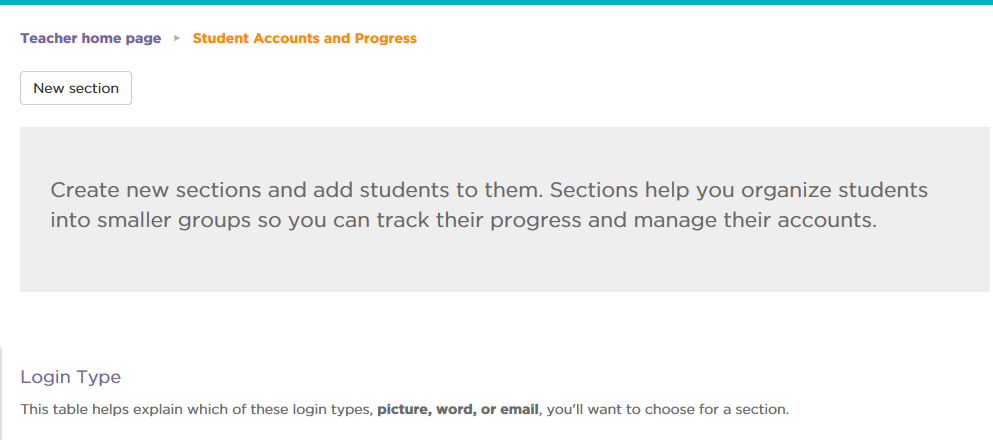 Give the class a name, login type (I would suggest picture even for upper grades), grade, and course (I would suggest HourOfCode or the new Frozen tutorial). 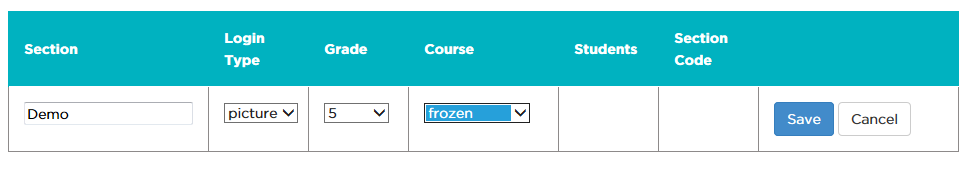 When you click on “Save” it will give you a section code and the ability to manage students. 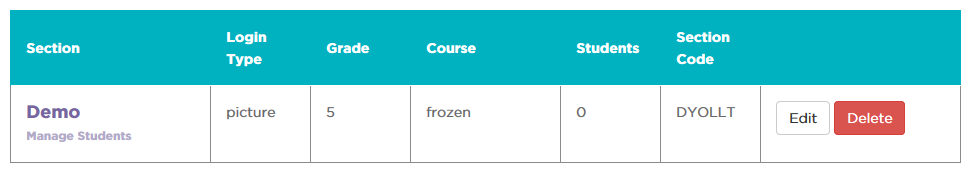 Click on “Manage Students”Click on “Add Multiple Students.”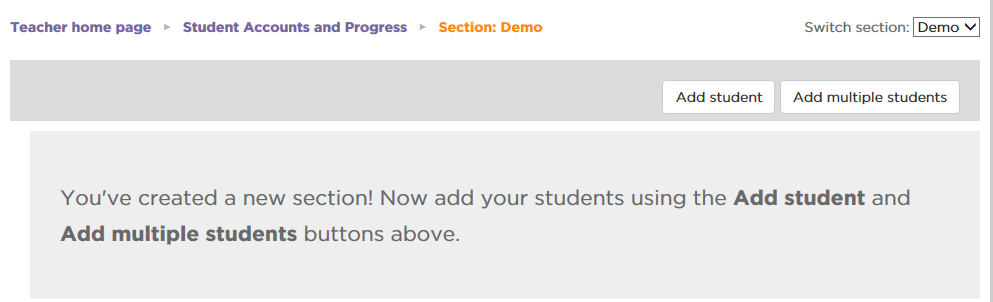 Type the names of your students in the box. You will have a unique URL for your class so you can just put first names if you want. Click on “Done” when you have entered all the names. 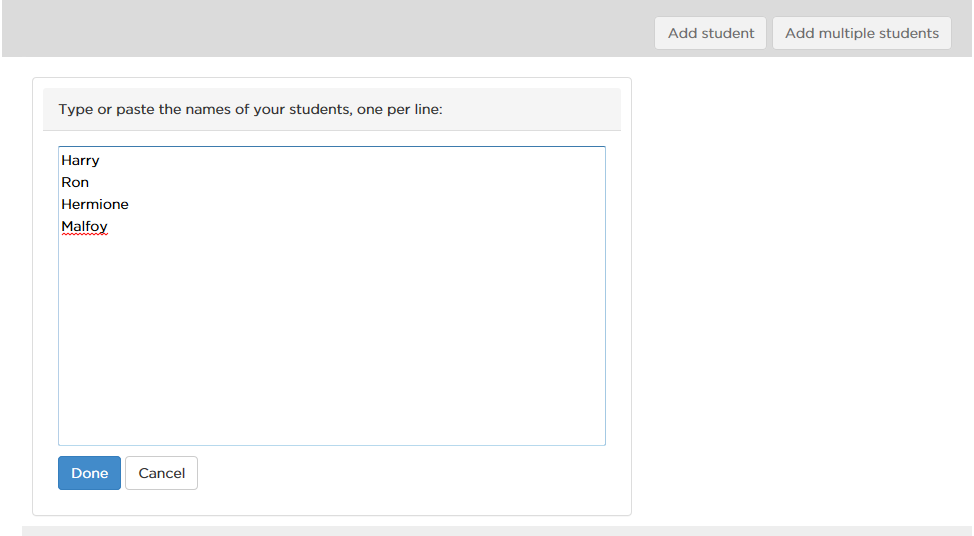 Then click on “Save All.” You can choose to fill in the ages and genders of your students but it is not required.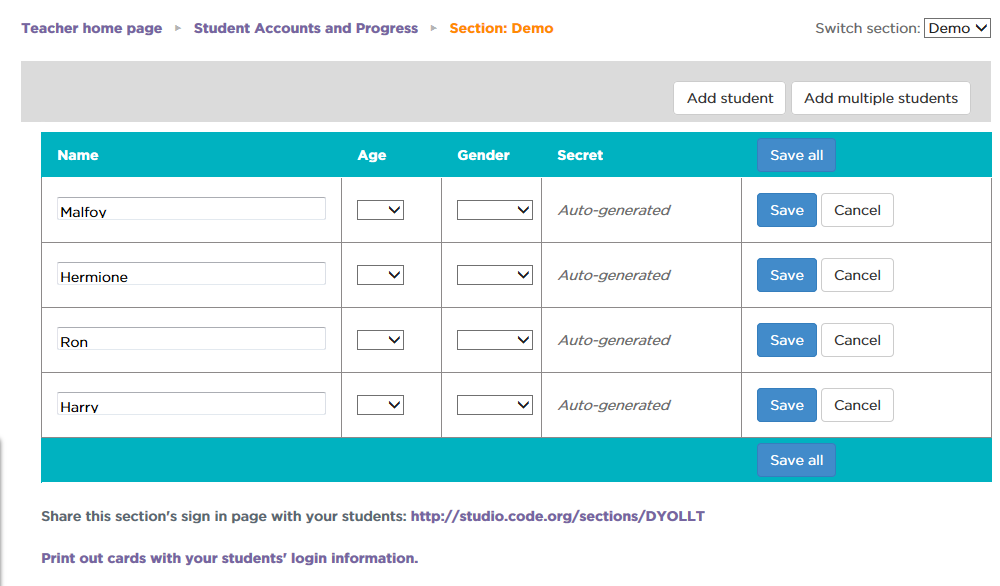 Your class is now set up. At the bottom of the screen you will see the unique URL for your class and a link to print login cards. 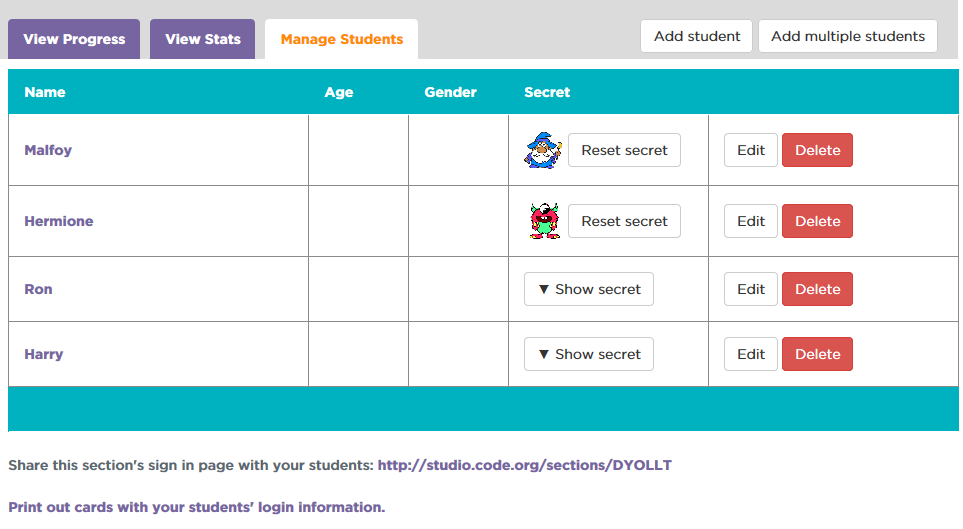 You can check the progress of your students by clicking on View Progress.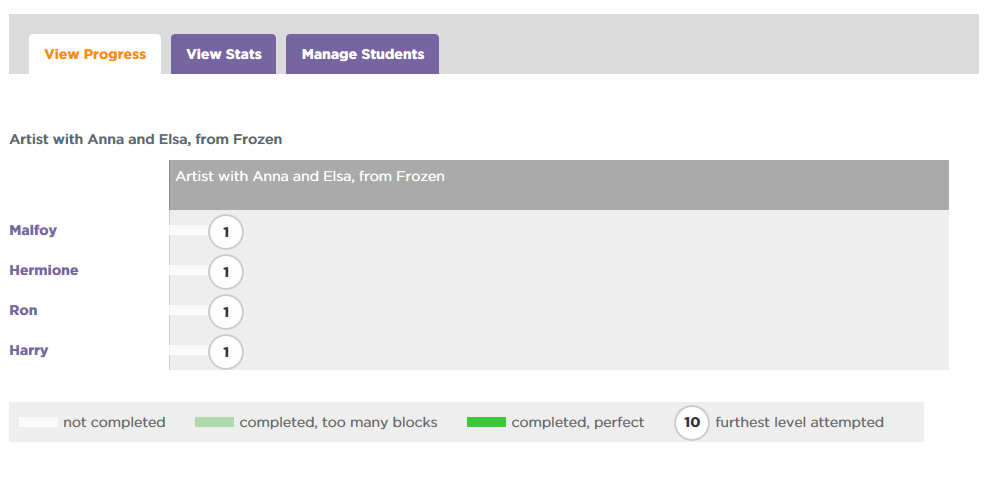 